Sarannuch   Ruenroengklin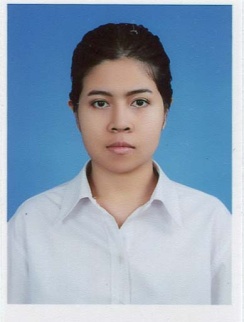 45 Charles Street, Brooklyn, Pretoria, Republic of South AfricaCell: 0826748710	    Email: janesarannuch23@gmail.com 		Personal data			Age:		23			Language:	English/Thai			Height:		163 cms.			Weight:	52 kgs.Interests:	swimming, German language (beginner)Character summaryI am a strong and confident leader and communicator. I believe I am a dynamic and out of the boxthinker with a flair for language art and design, I thrive in high pressure environments where my cool head and ability to make decisions make me both a good leader and team player. I like to work with interesting people especially those from abroad as I find culture and languagefascinating. I am also a hard worker who is capable of meeting deadlines and coordinating agroup. My bubbly personality makes me approachable and my patient nature understanding I like to learn and am adaptable to any position.Summary of personal skills Outstanding communication and organization skills.Hospitality and group management experience. Training and extensive repertoire of Barista knowledge.Very Attentive to detail and good at following instructions. Extensive customer service and customer care experience.Knowledge of photography and photo editing.Educational Background	2014 – present   University of South Africa(UNISA)Industry and Organization PsychologyMore recently I have attained my TOEIC certificate through having achieved a 550 score2010-2013   Ramkhamhaeng University Bachelor of Art, English and Linguistics2002-2008   Kanjanapisek High school Science-Mathmatics fieldWork experience 	Barista, November 2012 – December 2012, Starbucks, Bangkok	Wine cellar Sommelier August 2013 – December 2013, Wine direct, Bangkok	Translator and supplies coordinator January – February 2014 (cobra gold), NSM company, Bangkok	Full-time Waitress, May 2014 - July 2014, Padbok Thai cuisine, Pretoria, Republic of South AfricaActivitiesAssistance RU the international ASEAN conference, July 2013 – August 2013, Ramkhamhaeng University, BangkokRecreation of Humanities 2nd Walk Rally, Faculty of Humanity, Ramkhamhaeng University, BangkokCoordinator of 20th Anniversary of Freedom and Democracy of Republic of South Africa celebration Function, 30 May 2014, Aula theatre, University of PretoriaReferencesAssoc. Prof. Em-orn Dispanya, Department of English and Linguistics, Ramkhamhaeng University, Bangkok 10240 (+66)877794151Mr. Surawate Tohjaroen, Department of English and Linguistics, Ramkhamhaeng University, Bangkok 10240Mr. Rainer Rossler, Wine agency, Bangkok (+66)897763490Ms. Eve Marican, General manager, NSM company, Bangkok (+66)819241312